JinZeeeeeeer goed nieuws, we mogen eindelijk terug naar de scouts!!!!! Beter maar hebben jullie allemaal gekozen voor de scouts heeee!! De exacte data en uren van de vergaderingen kunnen nog veranderen, dus die laten we nog weten!Zondag 14 februari: Omdat we weten hoeeee hard jullie die o zo leuke skivakantie (en dan vooral de après-ski eigenlijk) hebben gemist spelen we vandaag het grote Après-ski spel! Zie maar dat jullie je skipakken en brillen aanhebben! Zondag 21 februari: Om te voorkomen dat jullie de onlinevergaderingen zouden gaan missen spelen we vandaag het online-spelletjes-in-het-echt spel! Van 14-17 uur aan de lokalen.Zondag 28 februari: Aangezien jullie allemaal wel de vraag ‘wat gaat je studeren volgend jaar?’ kotsbeu zijn, laten we vandaag het lot alles bepalen! Wat ga je studeren, hoeveel kinderen ga je hebben, met wie ga je trouwen? Kom het te weten in onze levensweg! Zondag 7 maart: 1ste zondag :((((((((. Hier wel een raadsel om jullie te entertainen: Ik besta alleen als er licht is maar verdwijn als er licht op me komt. Wat ben ik? De eerste die het vind, is echt coool!!!Zondag 14 maart: Niks zo tof als een klassieke kooktocht! Begin al maar na te denken over wat jullie gaan maken. Locatie en tijdstip worden nog meegedeeld. Zondag 21 maart: Aangezien we het allemaal goed beu zijn gaan we vandaag corona voor altijd beaten!! We spelen het grote anti-corona spel, origineeel he!!Zondag 28 maart: Het is zo ver, jullie eerste keer leiding geven! We hopen dat het deze keer kan doorgaan zodat jullie dit toch eens kunnen ervaren. Extra info volgt!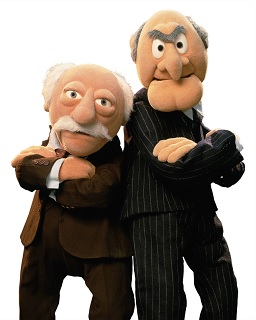 Dinah & Bo